Group Behavior: Make a Meme AssignmentDirections:Choose an animalOnce you have chosen an animal (group), research the species' lifestyle (habitat, diet, etc.),  group behaviors (herding, hunting, communication, hierarchies, courtship, etc.), and other interesting facts.  Complete graphic organizer attached to this documentCreate a meme illustrating your animals behavior (solitary, flock, herd, pack, etc)You can create the meme digitally or you can do it on paperMust include an image of your animal, with a phrase or sentences relating to this animals behavior and the pros and cons To choose an animal:The link below will take you to a list of animals you can choose from. The column on the far right tells you what type of social behavior they exhibit.http://www.enchantedlearning.com/subjects/animals/Animalbabies.shtmlTo research your animal:You can do a simple google search, or you can use the following links that I have specifically found for this project. Remember you don’t have to write a 5 page paper about your animal, you’re just getting enough information to complete the graphic organizerhttp://animals.nationalgeographic.com/animals/facts/
http://a-z-animals.com/animals/
http://enature.com/home/
http://animals.sandiegozoo.org/Examples: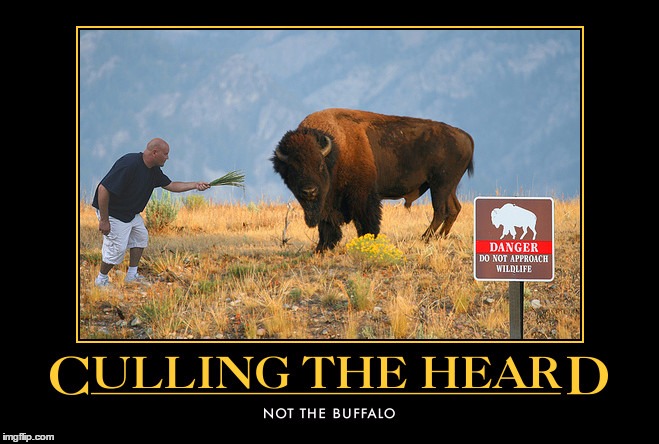 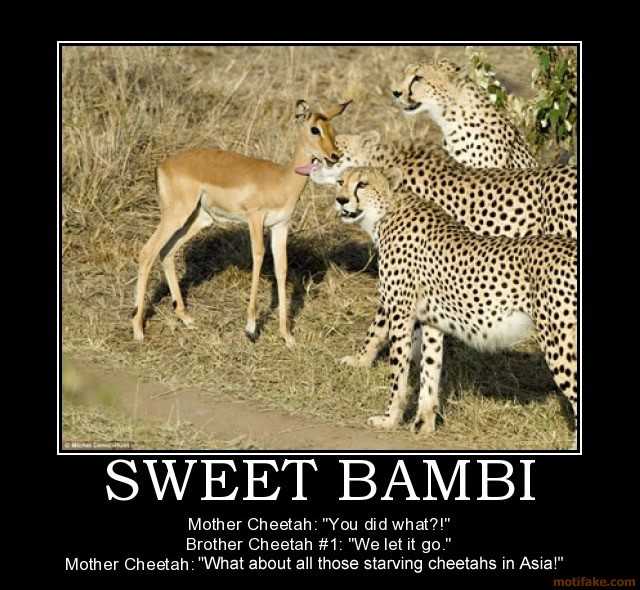 Name(s)___________________________________________________________________________           Hour______           Date_____________________ Animal Group Behavior Webquest – Notes and Brainstorming 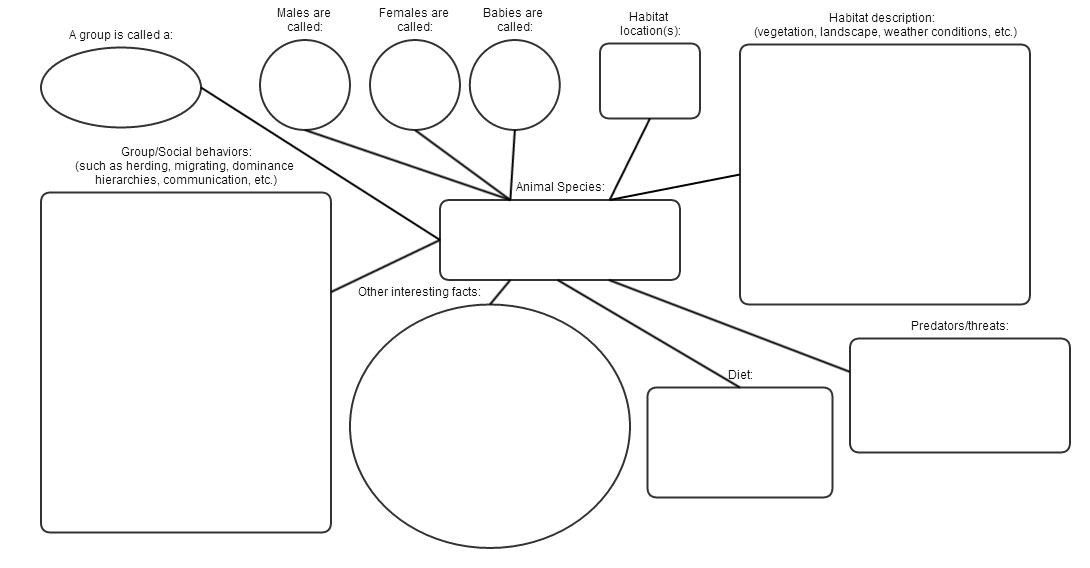 Meme ideas: 